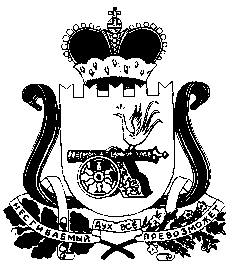 СОВЕТ ДЕПУТАТОВ СНЕГИРЕВСКОГО СЕЛЬСКОГО ПОСЕЛЕНИЯ ШУМЯЧСКОГО РАЙОНА СМОЛЕНСКОЙ ОБЛАСТИРЕШЕНИЕ   от  « 16»   марта    2022года                                                            №  9          В соответствии с Налоговым кодексом Российской Федерации, Уставом Снегиревского сельского поселения Шумячского района Смоленской области, Совет депутатов Снегиревского сельского поселения Шумячского района Смоленской области           РЕШИЛ:1.  Внести в решение Совета депутатов Снегиревского сельского  поселения от 15.11.2018 г. № 31 «О налоге на имущество физических лиц на территории Снегиревского сельского поселения Шумячского района Смоленской области» (в редакции от 26.11.2018 г. №34, от  24.01.2019 г.  №2, от 13.05.2019 г. №14,от 13.11.2019г.№26 от 29.12.2021 г.№38) (далее – решение) следующие изменения:1)  подпункт 4 пункта 2  дополнить абзацами  следующего содержания : - в 2023 году -  в размере 1,6 %: - в 2024 году и последующие годы –  в размере 2% ,в отношении объектов налогообложения, включенных в перечень, определяемый в соответствии с пунктом 7 статьи378.2 Налогового кодекса Российской Федерации, в отношении объектов налогообложения, предусмотренных абзацем вторым пункта 10 статьи 378.2 Налогового кодекса Российской Федерации»;2. Опубликовать настоящее решение в печатном средстве массовой информации Снегиревского сельского поселения Шумячского района Смоленской области «Информационный вестник Снегиревского сельского поселения»           3. Настоящее решение вступает в силу  по истечению одного месяца со дня его официального  опубликования .Глава муниципального образованияСнегиревского сельского поселения Шумячского района Смоленской области                                          В.А.ТимофеевО внесении изменений в решение Совета депутатов Снегиревского сельского поселения Шумячского района Смоленской области «О налоге на имущество физических лиц на территории Снегиревского сельского поселения Шумячского района Смоленской области» от 15.11.2018 г. №31